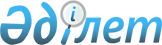 Сайлау учаскелерінің құрылуы туралы
					
			Күшін жойған
			
			
		
					Солтүстік Қазақстан облысы Шал ақын ауданы әкімінің 2011 жылғы 14 қарашадағы N 29 шешімі. Солтүстік Қазақстан облысының Әділет департаментінде 2011 жылғы 17 қарашада N 13-14-137 тіркелді. Күші жойылды – Солтүстік Қазақстан облысы Шал ақын ауданы әкімінің 2015 жылғы 12 маусымдағы N 14 шешімімен      Ескерту. Күші жойылды – Солтүстік Қазақстан облысы Шал ақын ауданы әкімінің 12.06.2015 N 14 шешімімен (қол қойылған күннен бастап қолданысқа енгізіледі).

       "Қазақстан Республикасындағы сайлау туралы" Қазақстан Республикасының 1995 жылғы 28 қыркүйектегі № 2464 Конституциялық Заңының 23-бабы 1-тармағына сәйкес аудан әкімі ШЕШТІ:

      1. Солтүстік Қазақстан облысы Шал ақын ауданы аумағында 42 сайлау учаскесі қосымшаға сәйкес құрылсын.

      Ескерту. 1-тармақ жаңа редакцияда - Солтүстік Қазақстан облысы Шал ақын ауданы әкімінің 21.01.2014 N 2 шешімімен (алғашқы ресми жарияланған күнінен кейін он күнтізбелік күн өткен соң қолданысқа енгізіледі).

      2. Осы шешімнің орындалуын бақылау аудан әкімінің аппарат басшысы М.Д. Оспановқа жүктелсін. 

      3. Аталмыш шешім алғаш рет ресми жарияланғаннан кейін он күнтізбелік күн өткен соң қолданысқа енгізіледі және 2011 жылдың 14 қарашасынан бастап пайда болған құқықтық қатынастарға таралады.

 Солтүстік Қазақстан облысы Шал ақын ауданы аумағындағы сайлау учаскелері      1. № 579 сайлау учаскесі

      Сайлау учаскесінің орталығы Сергеевка қаласы, Қазақ мектеп-интернаты үй-жайында.

      Учаскенің шекарасы: Восточный тұйық көшесі, Ишимский тұйық көшесі, Марьевский тұйық көшесі, Озерный тұйық көшесі, Партизанский тұйық көшесі, Продотрядовский тұйық көшесі, Рабочий тұйық көшесі, Речной тұйық көшесі, Букетов көшесі, Гончар көшесі, Молодежная көшесі, Набережная көшесі, Желтоқсан көшесі.

      2. № 580 сайлау учаскесі

      Сайлау учаскесінің орталығы Сергеевка қаласы, аудандық Мәдениет үйінің үй-жайында.

      Учаскенің шекарасы: Аютас тұйық көшесі, Лунный тұйық көшесі, Московский тұйық көшесі, Быковский көшесі, Гагарин көшесі, Наурыз көшесі, Солнечная көшесі, Победа көшесі, Пригородная көшесі, Зеленая көшесі, Новая көшесі, Малдыбаев көшесі, Қазақстан көшесі, Есіл көшесі, Цветочная көшесі, Ахметбеков көшесі, Автомобилисттер көшесі, Рябиновая көшесі, Столичная көшесі, С.Мұқанов көшесі, Звездный тұйық көшесі, Полярный тұйық көшесі, Северный тұйық көшесі, Луговая көшесі, Дружбы көшесі, Строительная көшесі, Урожайная көшесі.

      3. № 581 сайлау учаскесі

      Сайлау учаскесінің орталығы Сергеевка қаласы, Е.Шайкин атындағы № 3 мектебінің үй-жайында.

      Учаскенің шекарасы: Крестьянская көшесі, Энтузиасттар көшесі, Юбилейная көшесі, Западная көшесі, Полевая көшесі, Индустриальная көшесі, Шухова көшесі, Энергетиктер көшесі, Интернациональная көшесі, Пролетарская көшесі, Космонавттар көшесі, Промышленная көшесі, Профессиональная көшесі, Крымская көшесі, Спортивная көшесі.

      4. № 582 сайлау учаскесі

      Сайлау учаскесінің орталығы Сергеевка қаласы, Е.А.Букетов атындағы мектеп-гимназиясының үй-жайында.

      Учаскенің шекарасы: Д.Шопанов көшесі, Гидростроительдер көшесі, 8- наурыз тұйық көшесі, Ленинградский тұйық көшесі, Заводская көшесі, Заводской тұйық көшесі, Нұртазин тұйық көшесі, Торговый тұйық көшесі, Трудовой тұйық көшесі, Целинный тұйық көшесі, Ы.Ыбыраев атындағы оралымы, Абай көшесі, Ы.Ыбыраев атындағы көшесі, Котов көшесі, Красин көшесі, Первомайская көшесі, Чапаев көшесі, Шал ақын көшесі, Школьная көшесі, Овражная көшесі, Қонарбаев көшесі.

      5. № 583 сайлау учаскесі

      Сайлау учаскесінің орталығы Сергеевка қаласы, Е.Шайкин атындағы № 3 мектебінің үй-жайында.

      Учаскенің шекарасы: Садовая көшесі, Мир көшесі.

      6. № 584 сайлау учаскесі

      Сайлау учаскесінің орталығы Ақанбарақ ауылы, мектеп үй-жайында. Учаскенің шекарасы: Ақанбарақ ауылының сайлаушылары.

      7. № 585 сайлау учаскесі

      Сайлау учаскесінің орталығы Мерген ауылы, мектеп үй-жайында. Учаскенің шекарасы: Мерген ауылының сайлаушылары.

      8. № 586 сайлау учаскесі

      Сайлау учаскесінің орталығы Ы.Ыбыраев атындағы аулы, мектеп үй-жайында. Учаскенің шекарасы: Ы.Ыбыраев атындағы ауылдың сайлаушылары.

      9. № 587 сайлау учаскесі

      Сайлау учаскесінің орталығы Қаратал ауылы, мектеп үй-жайында. Учаскенің шекарасы: Қаратал ауылының сайлаушылары.

      10. № 588 сайлау учаскесі

      Сайлау учаскесінің орталығы Көктерек ауылы, мектеп үй-жайында. Учаскенің шекарасы: Көктерек ауылының сайлаушылары.

      11. № 589 сайлау учаскесі

      Сайлау учаскесінің орталығы Кривощеково ауылы, Мәдениет үйінің үй-жайында. Учаскенің шекарасы: Кривощеково ауылының сайлаушылары.

      12. № 590 сайлау учаскесі

      Сайлау учаскесінің орталығы Алқағаш ауылы, мектеп үй-жайында. Учаскенің шекарасы: Алқағаш ауылының сайлаушылары.

      13. № 591 сайлау учаскесі

      Сайлау учаскесінің орталығы Ровное ауылы, мектеп үй-жайында. Учаскенің шекарасы: Ровное ауылының сайлаушылары.

      14. № 592 сайлау учаскесі

      Сайлау учаскесінің орталығы Социал ауылы, мектеп үй-жайында. Учаскенің шекарасы: Социал ауылының, Соколовка ауылының сайлаушылары.

      15. № 593 сайлау учаскесі

      Сайлау учаскесінің орталығы Новопокровка ауылы, ауылдық клуб үй-жайында. Учаскенің шекарасы: Новопокровка ауылының, Белоглинка ауылының сайлаушылары.

      16. № 594 сайлау учаскесі

      Сайлау учаскесінің орталығы Жаңасу ауылы, мектеп үй-жайында. Учаскенің шекарасы: Жаңасу с. сайлаушылары.

      17. № 595 сайлау учаскесі

      Сайлау учаскесінің орталығы Еңбек ауылы, мектеп үй-жайында. Учаскенің шекарасы: Еңбек ауылының сайлаушылары.

      18. № 596 сайлау учаскесі

      Сайлау учаскесінің орталығы Ақсу ауылы, мектеп үй-жайында. Учаскенің шекарасы: Ақсу ауылының сайлаушылары.

      19. № 597 сайлау учаскесі

      Сайлау учаскесінің орталығы Сухорабовка ауылы, мектеп үй-жайында. Учаскенің шекарасы: Сухорабовка ауылының, Неждановка ауылының сайлаушылары.

      20. № 598 сайлау учаскесі

      Сайлау учаскесінің орталығы Ольгинка ауылы, мектеп үй-жайында. Учаскенің шекарасы: Ольгинка ауылының сайлаушылары.

      21. № 599 сайлау учаскесі

      Сайлау учаскесінің орталығы Афанасьевка ауылы, мектеп үй-жайында. Учаскенің шекарасы: Афанасьевка ауылының сайлаушылары.

      22. № 600 сайлау учаскесі

      Сайлау учаскесінің орталығы Рясинка ауылы, мектеп үй-жайында. Учаскенің шекарасы: Рясинка ауылының сайлаушылары.

      23. № 601 сайлау учаскесі

      Сайлау учаскесінің орталығы Садовка ауылы, мектеп үй-жайында. Учаскенің шекарасы: Садовка ауылының сайлаушылары.

      24. № 602 сайлау учаскесі

      Сайлау учаскесінің орталығы Двойники ауылы, мектеп үй-жайында. Учаскенің шекарасы: Двойники ауылының, Корғантас ауылының сайлаушылары.

      25. № 603 сайлау учаскесі

      Сайлау учаскесінің орталығы Крещенка ауылы, мектеп үй-жайында. Учаскенің шекарасы: Крещенка ауылының сайлаушылары.

      26. № 604 сайлау учаскесі

      Сайлау учаскесінің орталығы Белоградовка ауылы, мектеп үй-жайында. Учаскенің шекарасы: Белоградовка ауылының сайлаушылары.

      27. № 605 сайлау учаскесі

      Сайлау учаскесінің орталығы Куприяновка ауылы, мектеп үй-жайында. Учаскенің шекарасы: Куприяновка ауылының сайлаушылары.

      28. № 606 сайлау учаскесі

      Сайлау учаскесінің орталығы Ұзынжар ауылы, мектеп үй-жайында. Учаскенің шекарасы: Ұзынжар ауылының, Құртай ауылының сайлаушылары.

      29. № 607 сайлау учаскесі

      Сайлау учаскесінің орталығы Тельманова ауылы, мектеп үй-жайында. Учаскенің шекарасы: Тельманова ауылының сайлаушылары

      30. № 608 сайлау учаскесі

      Сайлау учаскесінің орталығы Городецкое ауылы, мектеп үй-жайында. Учаскенің шекарасы: Городецкое ауылының, Бағанаты ауылының сайлаушылары.

      31. № 609 сайлау учаскесі

      Сайлау учаскесінің орталығы Коноваловка ауылы, кітапхана үй-жайында. Учаскенің шекарасы: Коноваловка ауылының сайлаушылары.

      32. № 610 сайлау учаскесі

      Сайлау учаскесінің орталығы Ступинка ауылы, мектеп үй-жайында. Учаскенің шекарасы: Ступинка ауылының сайлаушылары.

      33. № 611 сайлау учаскесі

      Сайлау учаскесінің орталығы Жалтыр ауылы, мектеп үй-жайында. Учаскенің шекарасы: Жалтыр ауылының сайлаушылары.

      34. № 612 сайлау учаскесі

      Сайлау учаскесінің орталығы Жаңажол ауылы, мектеп үй-жайында. Учаскенің шекарасы: Жаңажол ауылының сайлаушылары.

      35. № 613 сайлау учаскесі

      Сайлау учаскесінің орталығы Жаңаталап ауылы, мектеп үй-жайында. Учаскенің шекарасы: Жаңаталап ауылының сайлаушылары.

      36. № 614 сайлау учаскесі

      Сайлау учаскесінің орталығы Семиполка ауылы, мектеп үй-жайында. Учаскенің шекарасы: Семиполка ауылының сайлаушылары.

      37. № 615 сайлау учаскесі

      Сайлау учаскесінің орталығы Балуан ауылы, мектеп үй-жайында. Учаскенің шекарасы: Балуан ауылының сайлаушылары.

      38 № 616 сайлау учаскесі

      Сайлау учаскесінің орталығы Остаған ауылы, мектеп үй-жайында. Учаскенің шекарасы: Остаған ауылының сайлаушылары.

      39. № 617 сайлау учаскесі

      Сайлау учаскесінің орталығы Повозочное ауылы, ауыл клубының үй-жайында. Учаскенің шекарасы: Повозочное ауылының, Ортақкөл ауылының сайлаушылары.

      40. № 618 сайлау учаскесі

      Сайлау учаскесінің орталығы Меней ауылы, мектеп үй-жайында. Учаскенің шекарасы: Меней ауылының сайлаушылары.

      41. № 619 сайлау учаскесі

      Сайлау учаскесінің орталығы Бірлік ауылы, мектеп үй-жайында. Учаскенің шекарасы: Бірлік ауылының сайлаушылары.

      42. № 620 сайлау учаскесі

      Сайлау учаскесінің орталығы Кеңес ауылы, мектеп үй-жайында. Учаскенің шекарасы: Кеңес ауылының сайлаушылары.


					© 2012. Қазақстан Республикасы Әділет министрлігінің «Қазақстан Республикасының Заңнама және құқықтық ақпарат институты» ШЖҚ РМК
				
      Аудан әкімі

Қ.Тінеев

      "Келісілді"
Аудандық аумақтық
сайлау комиссия
төрағасының орынбасары

Л. Нечупей
Солтүстік Қазақстан облысы
Шал ақын ауданы әкімінің
2011 жылғы 14 қарашадағы
№ 29 шешіміне қосымша